Dierenverzorger		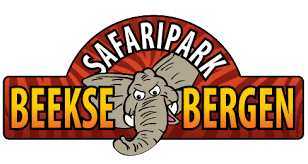 Micha de Groot (30): ‘Het duurt een paar maanden voordat je het vertrouwen wint.’Wat houdt jouw baan in?Als dierenverzorger voer je de dieren, je maakt hun hokken schoon, je laat ze naar buiten en naar binnen, je let op hun gezondheid en als het even kan speel je natuurlijk even met ze. Verder trainen we de dieren ook.Waarin train je ze?Ik train olifanten in ooraanrakingen, zodat ze me toelaten bloed achter hun oor te prikken. Ik train ze daarnaast in het geven van pootjes, zodat ik hun zolen kan schoonmaken of hun nagels kan knippen en vijlen. En ik train ze in liggen of in een bepaalde positie staan, zodat we ze kunnen schoonspuiten. Trainen doen we door te belonen, nooit door te straffen. Als ze iets goed doen, krijgen ze een stuk brood. Het kost soms wel twee jaar voordat een olifant volledig is getraind.Welke andere dieren heb je allemaal verzorgd en wat zijn je favoriete dieren?Je kunt het zo gek niet bedenken of ik heb ze verzorgd: apen, beren, vogels, pinguïns, olifanten, hyena’s, wilde zwijnen, stokstaartjes… Ik vind de mensapen het leukst, vooral chimpansees en gibbons, omdat ze zulk menselijk gedrag vertonen. Vogels zoals papegaaien, maraboes en pelikanen trekken me het minst aan. Vooral het geschreeuw van de vogels stoort me nogal. Wat vind je het leukst aan dierenverzorger zijn?Het trainen van dieren en zien dat ze iets leren. Er gaat veel tijd in zitten: je moet heel geduldig zijn om dieren iets te leren. Het is ook leuk om gewoon bezig te zijn met de dieren door ze te voeren en met ze te spelen. Jonge olifanten zijn het leukst, daar wil ik de hele dag eigenlijk wel bij zijn. Met de bavianen heb ik minder, want daarmee kun je moeilijk een relatie opbouwen. Wat neem je altijd mee naar je werk en waarom?Mijn zakmes, om bijvoorbeeld touwtjes van de hooibalen door te snijden. Berehandig! Wat zijn de ideale eigenschappen van een dierenverzorger? Je moet fysiek sterk zijn, want je hebt met grote dieren, zware hooibalen, grote kratten voer en zware hekken te maken. Je moet ook goed met dieren en met mensen om kunnen gaan en situaties goed kunnen inschatten, onder andere op veiligheid.Uit: 50 stoere beroepen, ingekortVragen bij de tekst ‘Dierenverzorger’1	Wat voor soort tekst is dit?A	een achtergrondartikelB	een interviewC	een nieuwsbericht2	Welke zin bevat de belangrijkste informatie?A	Als dierenverzorger voer je de dieren, je maakt hun hokken schoon, je laat ze naar 	buiten en naar binnen, je let op hun gezondheid en als het even kan speel je 	natuurlijk even met ze.B	Ik train olifanten in ooraanrakingen, zodat ze me toelaten bloed achter hun oor te 	prikken.C	Je kunt het zo gek niet bedenken of ik heb ze verzorgd: apen, beren, vogels, pinguïns, 		olifanten, hyena’s, wilde zwijnen, stokstaartjes…3	Welke beweringen zijn waar? (meerdere antwoorden zijn goed)A	Elke tekst heeft een onderwerp.B	De hoofdgedachte is een samenvatting van een tekst in één zin.C	Elke tekst is betrouwbaar.D	Elke tekst bestaat uit een inleiding, een kern en een slot.E	Signaalwoorden geven verbanden aan binnen een tekst. 4	Wat is het doel van de tekst?A	informerenB	instruerenC	overtuigen5	Is deze tekst betrouwbaar?A	Ja, want de tekst komt uit een boek en is gecontroleerd door redacteurs en een 	docent. B	Ja, want de tekst komt uit een boek om voorlichting te geven over diverse beroepen 	en een 	echte dierenverzorger vertelt wat het werk inhoudt.C	Nee, want je weet niet of Micha echt dierenverzorger is.6	Welke beweringen over deze tekst zijn waar? (meerdere antwoorden zijn goed)A	Micha de Groot is dertig jaar.B	‘Het duurt een paar maanden voor je het vertrouwen wint’ is een citaat.C	Iedere alinea begint met een vraag.D	Als je een dier wilt trainen heb je veel geduld nodig.7	Heeft deze tekst een echte inleiding?A	Ja, de zin die groter is afgedrukt.B	Ja, de eerste vraag is een inleidende vraag.C	Nee, de schrijver begint meteen met de vragen en legt niet uit wie Micha is en waar 	hij werkt.8	Wat zijn de deelonderwerpen van deze tekst?A	vragen en antwoordenB	Micha’s werk, dieren bij de Beekse Bergen, leuke aspecten van het werk, ideale 		eigenschappen van een dierenverzorgerC	taken van een dierenverzorger, trainingen, diersoorten, leuke aspecten van het werk, nodig op het werk, ideale eigenschappen van een dierenverzorger9	Is de laatste alinea een echte slotalinea?A	Ja, want Micha beantwoordt een afsluitende vraag.B	Ja, want de laatste alinea is altijd het slot.C	Nee, er zouden meer vragen kunnen volgen. 10	Wat betekent ‘volledig’ in de zin ‘Het kost soms wel twee jaar voordat een olifant volledig is 	getraind.’A	allesB	exact, preciesC	helemaal11	Wat betekent ‘berehandig’? A	heel handigB	niet handigC	vooral handig als je met beren werkt 12	Wat betekent ‘fysiek’ in de zin ‘Je moet fysiek sterk zijn’. A	geestelijkB	lichamelijkC	mentaal (stressbestendig en geduldig)13	Is Micha de Groot deskundig op het gebied van dierenverzorging?A	jaB	nee14	In de eerste alinea staan twee signaalwoorden: ‘en’ en ‘verder’. Welk verband geven deze 	signaalwoorden aan?A	een opsommingB	een tegenstellingC	een tijdsvolgorde15	In de tweede alinea staat drie keer het signaalwoord ‘zodat’. Welk verband geeft dit 	signaalwoorden aan?A	doel-middelB	opsommingC	voorwaarde16	Welke zin/welk signaalwoord geeft een reden aan?A	Ik vind de mensapen het leukst, vooral chimpansees en gibbons.B	Je moet heel geduldig zijn om dieren iets te leren.C	Je moet fysiek sterk zijn, want je hebt met zware hooibalen te maken. Bonusvragen (De antwoorden staan niet in de tekst, maar zo leer ik ook nog wat 😊):Klopt het dat je met bavianen moeilijk een relatie op kunt bouwen? Leg uit waarom of waarom niet. Moet je als dierenverzorger in een dierenpark als de Beekse Bergen echt fysiek sterk zijn? Leg uit waarom of waarom niet.Antwoorden tekst Dierenverzorger1	B2	A3	A, B, E4	A5	B6	A, B, C, D7	C8	C9	C10	c11	A12	B13	A14	A15	A16	C